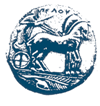 ΑΝΑΚΟΙΝΩΣΗ ΕΝΑΡΞΗ ΤΟΥ ΜΑΘΗΜΑΤΟΣ «ΒΙΟΛΟΓΙΑ ΚΥΤΤΑΡΟΥ» 1ΟΥ ΕΞΑΜΗΝΟΥΕνημερώνουμε τους φοιτητές/φοιτήτριες ότι το μάθημα «Βιολογία Κυττάρου» (θεωρία & εργαστήριο) του 1ου εξαμήνου θα ξεκινήσει την Τετάρτη  01/12/2021 και ώρα 14:00-16:00 (Θ) και 16:00-18:00 (Ε-ομάδα Α) και 18:00-20:00 (Ε-ομάδα Β) στην αίθουσα Δ.1.11 (Θ) και αίθουσα 63 (Ε) αντίστοιχα με εισηγητή τον κ. Βαμβακά.Παρακαλούμε για την προσέλευση όλων καθώς θα διαμορφωθούν και οι ομάδες για τα εργαστηριακά μαθήματα.                                Καλαμάτα, 30/11/2021Εκ της Γραμματείας του ΤμήματοςΕΛΛΗΝΙΚΗ  ΔΗΜΟΚΡΑΤΙΑΠΑΝΕΠΙΣΤΗΜΙΟ ΠΕΛΟΠΟΝΝΗΣΟΥΣΧΟΛΗ ΕΠΙΣΤΗΜΩΝ ΥΓΕΙΑΣΤΜΗΜΑ ΕΠΙΣΤΗΜΗΣ ΔΙΑΤΡΟΦΗΣ ΚΑΙ  ΔΙΑΙΤΟΛΟΓΙΑΣ